ALGEMENE GEGEVENSNaam:Voornaam:Straat + nummer: Postnummer en plaats: Geboortedatum + -plaats: Telefoonnummer:GSM : 

E-mail:Studies:Huidig beroep: Voorgaande klassieke medische opleiding? Zoja, welke?Voorgaande alternatieve opleidingen? Zoja, welke?OPLEIDINGENIk schrijf mij graag in voor de volgende langlopende opleiding:Eénjarige opleidingen/modules:opleiding tot ayurvedisch voedings –en leefstijlconsulent aan € 1785 opleiding tot ayurvedisch massagetherapeut € 1580opleiding polsdiagnose € 595Vierjarige opleiding1e jaar -  opleiding tot ayurvedisch voedings –en leefstijlconsulent aan € 1785 2e jaar – opleiding tot ayurvedisch therapeut € 17853e jaar – opleiding panchakarma en massage €15854e jaar – opleiding Ayurvedisch pathologie, polsdiagnose, stage & eindwerk € 990Ik betaal € 900 voorschot vóór 10 september 2018:Ik betaal de resterende € 885 vóór de eerste les voedings – en leefstijlconsulentIk betaal de resterende € 885 vóór de eerste les therapeutIk betaal de resterende €680 voor de eerste les massagetherapeutIk betaal de resterende € 685 voor de eerste les panchakarma en massageIk betaal de resterende €90 voor de eerste les pathologie, polsdiagnose, stage & eindwerkIk betaal als Vlaamse ondernemer met de kmo-portefeuille en had hiervoor graag een factuur gewenst. Hieronder mijn gegevens:FACTURATIEGEGEVENSBEDRIJF
NAAM CONTACTPERSOON

FACTURATIE ADRES
POSTCODE + STAD
E-MAIL 
ONDERNEMINGSNUMMEROPLEIDINGSVOORWAARDEN 1. Een inschrijving is slechts geldig indien hierboven aangekruiste bedrag  voor de aangegeven datum is betaald op rekeningnummer BE25 738-0081249-82 van de “School voor Ayurveda”. Als er op de startdatum onvoldoende inschrijvingen zijn kan een cursus geannuleerd worden. De school aanvaardt geen gespreide betalingen meer. 2. Bij annulering door een student ten laatste 15 kalenderdagen voor de eerste opleidingsdag, of als de student na de eerste lesdag de deelname beëindigt of tijdens het cursusjaar niet meer aan de opleiding deelneemt, betaalt de student of diens opdrachtgever de volledige deelnamekosten of de openstaande termijnen van de gespreide betaling.3. School van Ayurveda heeft het recht om – met opgave van redenen – de opleiding te annuleren of deelname van een student te weigeren. 4. Wie een opleiding volgt, verbindt zich er formeel toe de lessen te volgen. Indien men meer dan drie lessen afwezig is zonder schriftelijke verklaring heeft de school het recht de student te schorsen zonder terugbetaling. Na overleg met de cursusleiding kan een student altijd het volgende jaar terug inspringen zonder meerkost. Studenten kunnen zich nooit laten vervangen.5. Voor de opleiding tot therapeut zijn er twee testen per schooljaar + opdrachten. Bij onvoldoende punten: minder dan 60%, of het niet-maken van de testen en opdrachten, is het niet mogelijk voor de student om het daaropvolgende les jaar of stages te volgen, of om een certificaat te ontvangen.6. Het auteursrecht op uitgaven van “de School van Ayurveda”-vzw en “Lies Ameeuw”, zoals vermeld op alle brochures, opleidingsmateriaal, lesmateriaal, syllabus, vertalingen, oefeningen enz. blijft het eigendom van Lies Ameeuw. Niets van deze uitgaven mag worden vermenigvuldigd en/of openbaar gemaakt worden door middel van druk, fotokopie, microfilm of op welke wijze ook, zonder voorafgaande uitdrukkelijke schriftelijke toestemming. 7. Adresgegevens van andere studenten zijn enkel voor persoonlijk gebruik en kunnen niet voor commerciële doeleinden gebruikt worden. 
8. Bovenstaande opleidingen zijn allen in de Nederlandse & Engelse taal, de School van Ayurveda is niet verantwoordelijk indien deelnemers deze taal onvoldoende begrijpen. 9. Bij eventuele geschillen zijn de rechtbanken van Veurne bevoegd. 10. School van Ayurveda is erkend dienstverlener voor de KMO-portefeuille (ons erkenningsnummer DV.O217523). Het steunpercentage voor opleidingen voor kleine ondernemingen bedraagt 40% met een steunplafond van 10.000 euro per jaar. Voor middelgrote ondernemingen bedraagt het steunpercentage 30% met een maximum van 15.000 euro per jaar. Ik verklaar mijn akkoord met bovenstaande opleidingsvoorwaarden.Naam, plaats en datum van ondertekening:(indien opdrachtgever: zowel naam van opdrachtgever en/of diens bedrijf en dat van de student)
INSCHRIJVINGSFORMULIER VERZENDENJe inschrijving is niet geldig zonder handtekening op elke pagina. Het inschrijvingsformulier + andere gegevens kan je zowel digitaal als per post bezorgen.

Adres administratie:School van Ayurveda vzw
Lies Ameeuw Juul de Windestraat 2 8600 Diksmuide
BELGIËE-mail administratie: Jill Vandenberghe|  jill@lies-ameeuw.com BETALINGENGelieve het cursusgeld te storten vóór de start van de opleidingen op het rekeningnummer:
BE25 7380 0812 4982. Je inschrijving is pas definitief na ontvangst van de betaling.Gelieve bij de mededeling het volgende vermelden: “je naam + naam opleiding + voorschot/restbedrag”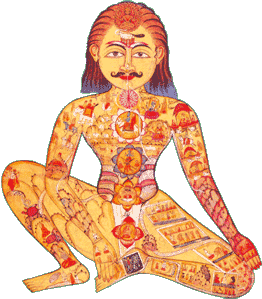 School van Ayurveda – Lies Ameeuw
Molenaarsstraat 111 – 45
9000 Gent
www.lies-ameeuw.com 

Inschrijvingsformulier opleidingen 2018-2019